Prilog VIII- Pojašnjenje kriterija odabira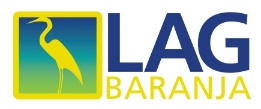 Mjera 2.1.1. Potpora razvoju ruralnog turizma i nepoljoprivredne usluge (TO 6.4.1 ) iz Lokalne razvojne strategije LAG-a BaranjaKriteriji odabira projekata sastoje se iz Osnovnih kriterija odabira (Tablica A) i Dodatnih kriterija odabira (Tablica B). Osnovni kriteriji i dodatni kriteriji odabira utvrđeni su u važećoj Lokalnoj razvojnoj strategiji LAG-a Baranja i nalaze se u Prilogu II LRS pod točkom 3.4. Kriteriji za ocjenu kvalitete projekata na razini LAG-a.A – OSNOVNI KRITERIJI ODABIRA Projekt mora ostvariti minimalni broj od 40 bodova prema osnovnim kriterijima u tablici A kako bi prošao prag prolaznosti.B – DODATNI KRITERIJI ODABIRAKriterij odabira 1 - Projektom se doprinosi očuvanju/stvaranju novih radnih mjestaBroj zaposlenika prikazuje se u poslovnom planu i izražava na temelju sati rada, odnosno godišnjih jedinica rada. Svatko tko radi puno radno vrijeme tijekom cijele referentne godine računa se kao jedna jedinica. Zaposlenici koji rade na pola radnog vremena, sezonski radnici i oni koji nisu radili cijelu godinu na puno radno vrijeme smatraju se dijelom jedne jedinice. U slučaju da izračunati broj predstavlja cijeli broj, vrijednost do 0,5 zaokružuje se na manji broj, a vrijednosti iznad 0,5, uključujući i 0,5, zaokružuju sa na veći broj.Za ostvarivanje bodova po kriteriju Projektom se doprinosi očuvanju/ stvaranju novih radnih mjesta korisnik projekta dužan je dostaviti predložak tablice „Zaposlenici“ (Obrazac G LAG Natječaja) iz kojeg mora biti vidljivo koliko je radnih mjesta očuvano, odnosno koliko se novih radnih mjesta projektom stvara, te za svako novostvoreno radno mjesto napraviti specifikaciju radnog mjesta koja mora sadržavati najmanje naziv radnog mjesta, uvjete za navedeno radno mjesto te opis posla koji će se obavljati.Za novostvorena 2 radna mjesta (uključujući samozapošljavanje) ostvaruje se20 bodova, za novostvoreno 1 radno mjesto (uključujući samozapošljavanje) ostvaruje se 15 bodova,za očuvana postojeća radna mjesta ostvaruje se 10 bodovaProjektom korisnik mora očuvati postojeća ili stvoriti nova radna mjesta u razdoblju unutar 24 mjeseca od dana podnošenja konačnog Zahtjeva za isplatu, te mora očuvati planiranu zaposlenost najmanje 5 (pet) godina od datuma konačne isplate.  U slučaju da korisnik ima zaposlene osobe potrebno je dostaviti Potvrdu HZMO za njih kao dokaz. Ukoliko se radi o samozapošljavanju korisnik je dužan dostaviti Potvrdu HZMO iz koje je vidljivo da korisnik plaća obvezne doprinose. Kriterij odabira 2 – Dužina poslovanja korisnika Za ostvarenje bodova po navedenom kriteriju korisnik treba dostaviti neki od sljedećih dokumenata:Presliku rješenja o osnivanju OPG – aIzvadak iz obrtnog registraIzvadak iz sudskog registraili neki drugi dokument kojim se dokazuje navedenoBodovi se dodjeljuju na temelju podataka iz dokumenata kojima se dokazuje dužina poslovanja nositelja projektaKriterij odabira 3- Veličina gospodarstvaDa bi korisnik ostvario bodove po navedenom kriteriju mora dostaviti Potvrdu o ekonomskoj veličini poljoprivrednog gospodarstva izdanu od uprave Ministarstva poljoprivrede nadležne za izdavanje potvrde o ekonomskoj veličini nakon objave LAG natječaja od strane službenika Uprave za stručnu podršku u poljoprivredi i ribarstvu (Ministarstvo poljoprivrede). Korisnik projekta ostvaruje odgovarajući broj bodova sukladno ekonomskoj veličini gospodarstva. Kriterij odabira 4 – Sektorski kriterijiBodovi po ovom kriteriju određuju se sukladno odabiru sektora ulaganja iz Prijavnog obrasca Točka II 1.2. Sektori ulaganja. Ulaganje u projektu može se vršiti samo unutar odabranog sektora, a ulaganje u više sektora unutar jednog projekta nije prihvatljivo.Kriterij odabira 5- Indeks razvijenosti JLS-a (prema mjestu ulaganja)Da bi se ostvarili bodovi po navedenom kriteriju korisnik treba dokazati lokaciju ulaganja koja mora biti na LAG području (odgovarajuća projekta dokumentacija, rješenje o sjedištu ulaganja ).Lokacijom ulaganja smatra se ona JLS u kojem se nalazi objekt/ strojevi i oprema koji su predmet ulaganja. Ako korisnik ulaže u više objekata koji se nalaze na području JLS gdje se nalazi sjedište poljoprivrednog gospodarstva ili na području JLS koja graniči s JLS u kojoj je upisano sjedište poljoprivrednog gospodarstva bodovi se računaju prema JLS na koju se odnosi najveći financijski udio prihvatljivih troškova (bez općih troškova). Ulaganje u objekte/ strojeve i opremu koji su predmet ulaganja treba iznositi najmanje 50 posto prihvatljivih troškova bez općih troškova. Kriterij odabira 6- Utjecaj projekta na okolišDa bi korisnik ostvario bodove po navedenom kriteriju, projektom se mora ulagati u kupnju i/ili ugradnju solarnih kolektora, fotonaponskih ćelija, kotlova na biomasu, geotermalnih toplinskih crpki, dizalica topline i drugih obnovljivih izvora energije. Obnovljivi izvori energije moraju biti postavljeni i/ili ugrađeni isključivo na građevinama (objektima) koje su namijenjene obavljanju nepoljoprivredne djelatnosti ili korištenje drugih obnovljivih izvora energije isključivo na građevine (objekte) koje su namijenjene obavljanju nepoljoprivredne aktivnosti. Kriterij odabira 7- Utjecaj projekta na ranjive skupineBodovi se dobivaju ako projekt ima utjecaj na ranjivu skupinu: građenje (izgradnja/rekonstrukcija) objekata za starije, nemoćne i djecu zdravstveni turizam koji sadrži konjičko terapijsko i rekreacijsko jahanje pristupačnost mrežnih stranica za promociju djelatnosti osobama koje imaju vizualne, slušne, motoričke i kognitivne poteškoće. Pristupačnost mrežnih stranica za promociju djelatnosti: U slučaju da projekt predviđa izradu mrežne stranice u svrhu informiranja i promidžbe djelatnosti povezane s projektom, tada se bodovi ostvaruju ako su informacije namijenjene općoj javnosti pristupačne osobama s invaliditetom na njima dostupnim formatima, pri čemu se predviđa koristiti tehnologije prikladne za različite oblike invaliditeta. Digitalna pristupačnost je uključiva praksa koja osigurava da i osobe s invaliditetom nemaju nikakvih prepreka u interakciji ili pristupu digitalnom sadržaju. Digitalne informacije i usluge su pristupačne kada ih svi ljudi mogu lako opažati i razumjeti, uključujući i osobe koje imaju vizualne, slušne, motoričke ili kognitivne poteškoće. Pri dizajniranju mrežnih stranica treba voditi računa o njihovoj optimalnoj funkcionalnosti za osobe s različitim funkcionalnim sposobnostima, odnosno treba osigurati dostupnost sadržaja putem više od jednog osjetila, odnosno sukladno Smjernicama za osiguravanje pristupačnosti mrežnih sadržaja koje je razvila Inicijativa za pristupačnost mreži (eng. Web Accessibility Initiative – WAI). Dizajneri i programeri mrežnih stranica trebali bi se koristiti tim smjernicama kako bi povećali pristupačnost mreži. U slučaju da korisnici imaju namjeru osigurati pristupačnost mrežnim stranicama, u prijavnom obrascu moraju jasno navesti specifične tehničke specifikacije ili uvjete pristupačnosti i vrstu invaliditeta na koje se odnose i pozvati se na odgovarajuću nabavu u svojem projektu. Kriterij odabira 8- Stručna sprema i radno iskustvo nositelja/odgovorne osobe poljoprivrednog gospodarstva ili člana poljoprivrednog gospodarstvaRadno iskustvo se dokazuje ugovorom o radu ili drugim odgovarajućim dokumentom iz kojeg je vidljivo radno iskustvo iz poslova koji su povezani s projektom. Ako je nositelj/odgovorna osoba poljoprivrednog gospodarstva ili član obiteljskog poljoprivrednog gospodarstva izmijenjen/upisan nakon objave LAG Natječaja neće se ostvarivati bodovi po kriteriju broj 8. „Stručna sprema i radno iskustvo nositelja/odgovorne osobe poljoprivrednog gospodarstva ili člana obiteljskog poljoprivrednog gospodarstva”.Kao dokaz za ostvarivanje 10 bodova po ovom kriteriju odabira potrebno je dostaviti: Diplomu ili uvjerenje/potvrdu o odgovarajućem stečenom akademskom i stručnom nazivu i akademskom stupnju (završen preddiplomski ili preddiplomski i diplomski sveučilišni studij, integrirani preddiplomski i diplomski sveučilišni studij, specijalistički diplomski stručni studij, stručni studij u trajanju od najmanje tri godine) bez obzira na vrstu studija i smjer Kao dokaz za ostvarivanje 8 bodova po ovom kriteriju odabira potrebno je dostaviti:Diplomu ili uvjerenje/potvrdu o odgovarajućem stečenom akademskom i stručnom nazivu i akademskom stupnju u trajanju od 2 godine bez obzira na vrstu studija i smjerUgovor o radu ili drugi odgovarajući dokument iz kojeg je vidljivo radno iskustvo iz poslova koji su povezani s projektom u trajanju od minimalno 2 godine Kao dokaz za ostvarivanje 7 bodova po ovom kriteriju odabira potrebno je dostaviti: Dokaz o položenom majstorskom ispitu, izdan od strane Obrtničke komore, iz poslova koji su povezani s projektomPotvrda o položenoj maturi/Svjedodžba o završnome radu iz područja obrazovanja koji su povezani s projektom Kao dokaz za ostvarivanje 6 bodova po ovom kriteriju odabira potrebno je dostaviti: Dokaz o završenoj srednjoj školi/Svjedodžba o završnom radu iz područja obrazovanja koji su povezani s projektomUgovor o radu ili drugi odgovarajući dokument iz kojeg je vidljivo radno iskustvo iz poslova koji su povezani s projektom u trajanju od minimalno 2 godine B – DODATNI KRITERIJI ODABIRA Kriterij odabira 9 – Projekt je inovativan za područje LAG-aAko korisnik projekta koji je predmet zahtjeva za potporu uvodi inovativni proizvod/ tehničko-tehnološki proces, potrebno je dostaviti sljedeću dokumentaciju:Dokaz o priznanju patenta izdan od nadležne institucije i/iliDokaz o nagradi na sajmovima inovacija (domaćim i stranim) i/iliDokaz o zaštićenom intelektualnom vlasništvu izdan od nadležne institucije ili postoji objašnjena strategija zaštite intelektualnog vlasništva Priznati patent/nagrade/zaštićeno intelektualno vlasništvo/objašnjena strategija zaštite intelektualnog vlasništva mora se odnositi na proizvod/ tehničko-tehnološki proces koji je predmet projekta (ulaganja) prijavljenog u zahtjevu za potporu. U zahtjevu za potporu potrebno je navesti koji je to inovativni proizvod/tehničko-tehnološki proces te obrazložiti na koji način je isti inovativan i povezan s projektom (ulaganjem) prijavljenim u zahtjevu za potporu. Novi proizvod je svaki proizvod koji je nastao kao posljedica ulaganja te ga je moguće prepoznati u tablici „Struktura i dinamika EPFRR proizvodnje“ na način da stvara novu dodanu vrijednost. Uvođenje novog/unaprijeđenog tehničko-tehnološkog procesa predstavljaju aktivnosti kojima se postojeći tehnološki proces automatizira, informatizira (čime se isključuje kupnja osobnih računala i printera za redovito poslovanje te računalnih programa namijenjenih svakodnevnom uredskom poslovanju) ili unaprjeđuje na način da utječe na povećanu produktivnost, smanjenje utroška energije, očuvanje okoliša i sl.Kupnja gospodarskih vozila ne smatra se unaprjeđenjem tehničko - tehnološkog procesa. Kriterij odabira 10. – Podmlađivanje poljoprivrednih gospodarstavaKorisnik ostvaruje odgovarajući broj bodova sukladno godinama starosti na dan podnošenja prijave projekta i to:10 bodova ukoliko korisnik/nositelj poljoprivrednog gospodarstva ima na dan podnošenja prijave manje od 30 godina (najmanje jedan dan od navršenih punih 30 godina)5 bodova ukoliko korisnik/ nositelj poljoprivrednog gospodarstva ima na dan podnošenja prijave manje od 41 godinu (najmanje jedan dan od navršenih punih 41 godinu)u trenutku podnošenja zahtjeva za potporu. U slučaju da je osobna iskaznica u postupku izdavanja, korisnik će dostaviti presliku zahtjeva za izdavanje osobne iskaznice te navesti razloge promjene podataka na osobnoj iskaznici. U tom slučaju korisnik mora dostaviti drugi dokument iz kojeg je vidljiv datum rođenja (rodni list, domovnica…). Kriterij odabira 11 - Sustavi kvalitete poljoprivrednih i prehrambenih proizvodaZa ostvarenje bodova po navedenom kriteriju korisnik treba dokazati da je ekološki proizvođač i/ili proizvođač proizvoda s oznakom ZOI, ZOZP ili ZTS (obvezni sustavi kvalitete).Korisnik može ostvariti 5 bodova ukoliko ima status ekološkog proizvođača u trenutku podnošenja zahtjeva za potporu što se dokazuje izvodom iz Upisnika subjekata u ekološkoj proizvodnji i/ili posljednjom Potvrdnicom (certifikatom) kontrolnog tijela kojim se dokazuje status ekološkog proizvođača, odnosno ekološkog proizvođača u prijelaznom razdoblju. Status proizvođača ili subjekta u lancu proizvodnje proizvoda čiji je naziv zaštićen i/ili registriran na razini Europske unije kao ZOI, ZOP ili ZTS što se dokazuje Potvrdom kontrolnog tijela o sukladnosti proizvoda s oznakom kvalitete na razini EU (ZOI, ZOP ili ZTS).Korisnik može također ostvariti 5 bodova ukoliko se aktivnostima u projektu vrši ulaganje u proizvodnju proizvoda koji se nalaze u DOOR bazi (proizvodi s oznakom ZOI, ZOZP ili ZTS) u cilju dostizanja uvjeta za pokretanje postupka certificiranja proizvoda. Da bi ostvario bodove po ovom kriteriju korisnik treba dostaviti tehnološki projekt potpisan od ovlaštene osobe u trenutku podnošenja zahtjeva za potporu. Isto tako potrebno je dostaviti dokument koji se odnosi na proizvod s oznakom ZOI, ZOZP ili ZTS, koji može biti:dokument kojim se potvrđuje sukladnost faze za subjekta u lancu proizvodnje ZOI, ZOZP ili ZTS izdan od strane ovlaštenog kontroliranog tijela u godini podnošenja prijave projektazapisnik o izvršenoj kontroli subjekata u lancu proizvodnje ZOI, ZOZP ili ZTS izdan od strane ovlaštenog kontroliranog tijela u godini podnošenja prijave projekta.Po završetku ulaganja, odnosno kod podnošenja konačnog zahtjeva za isplatu, potrebno je dostaviti uporabnu dozvolu ukoliko je primjenjivo i sukladno nacionalnom zakonodavstvu koji propisuje predmetno ulaganje. Kriterij odabira 11 - Sustavi kvalitete poljoprivrednih i prehrambenih proizvoda neobvezni sustavi kvaliteteDa bi ostvario bodove po ovom kriteriju korisnik treba dokazati da za svoj proizvod ima rješenje Hrvatske poljoprivredne agencije za hranu (HPA) ili neke druge relevantne institucije za izdavanje certifikata o neobveznom sustavu kvalitete.Korisnik može ostvariti 3 boda po ovom kriteriju ukoliko kroz aktivnosti u projektu vrši ulaganje u proizvodnju i razvoj lokalnih proizvoda koje korisnik namjerava uvesti u neobavezni sustav kvalitete sukladno Uredbi EU br. 1151/2012 (sustav kontrole i označavanja proizvoda oznakom "Proizvodi hrvatskih farmi i polja" koji provodi Hrvatska poljoprivredna agencija (HPA) u suradnji sa Ministarstvom poljoprivrede ili neki drugi vid označavanja proizvoda oznakom o sustavu kvalitete izdan od drugih relevantnih institucija). Ulaganje u projektu se dokazuje Tehnološkim projektom ovjerenim i potpisanim od strane ovlaštene osobe. Na kraju ulaganja, odnosno kod konačne isplate korisnik treba dostaviti ugovor/sporazum o poslovnoj suradnji s jednim od ovlaštenih kontrolnih tijela za potvrđivanje sukladnosti sa specifikacijom proizvoda za neobvezni sustav kvalitete ilipotvrdu/rješenje Hrvatske poljoprivredne agencije (HPA) da koristi znak u sustavu kontrole HPA. Kriterij odabira 12 - Umrežavanje i povezivanjeDa bi ostvario bodove po navedenom kriteriju korisnik treba dokazati da je član proizvođačke organizacije, zadruge, klastera, udruge postao prije objave predmetnog natječaja. Da bi korisnik ostvario 3 boda po navedenom kriteriju mora biti član:relevantne proizvođačke organizacije što se dokazuje ugovorom/sporazumom s proizvođačkom organizacijom te potpisanim i ovjerenim Popisom članova proizvođačke organizacije na propisanom obrascu koji ne može biti stariji od 30 dana u trenutku podnošenja prijave projekta.relevantnog klastera, udruge ili zadruge čija je djelatnost usko povezana s projektom što se dokazuje potpisanom i ovjerenom potvrdom zakonskog zastupnika zadruge/udruge/klastera u kojoj je naveden točan datum početka članstva nositelja projekta i koja ne može biti starija 30 dana od dana podnošenja prijave projekta.Za članove proizvođačke organizacije, zadruge, klastera, udruge koji su postali članovi nakon datuma objave predmetnog LAG natječaja neće se dodjeljivati bodovi po ovom kriteriju.Kriterij odabira 13 - Doprinos razvoju ruralnog turizmaUkoliko se u projektu vrši ulaganje u sektoru prerade/ marketinga i izravne prodaje, pri čemu izlazi proizvod mora biti proizvod koji nije obuhvaćen Prilogom I Ugovora o funkcioniranju EU (radi se lokalnim proizvodima koji se mogu izravno plasirati kroz ruralni turizam), korisnik može ostvariti 5 bodova po ovom kriteriju. To se dokazuje:važećim ugovorom o isporuci proizvoda, važećem ugovorom o komisionoj prodaji proizvoda ili sličnim dokumentom iz kojeg se vidi postojanje izravnog povezivanja korisnika sa pružateljima usluga u turizmu (restorani, smještajni kapaciteti, specijalizirane prodavaonice lokalnih proizvoda, suvenirnice i sl.)Ako se u projektu vrši ulaganje u sektoru turizma, korisnik može ostvariti 5 bodova po ovom kriteriju ukoliko se projektom izravno povezuje sa lokalnim proizvođačima poljoprivrednih proizvoda sa područja LAG-a Baranja. To se može dokazati :važećim ugovorom o otkupu proizvoda, važećem ugovorom o komisionoj prodaji proizvoda ili sličnim dokumentom iz kojeg se vidi postojanje izravnog povezivanja korisnika kao pružatelja usluga u turizmu sa lokalnim proizvođačima sa područja LAG-a Baranja.Ukoliko se ulaganjem u projektu doprinosi očuvanju tradicijskih vrijednosti i kulture korisnik može ostvariti 5 bodova po ovom kriteriju. Za ostvarivanje bodova potrebno je dostaviti :Presliku Izvoda o upisu u Upisnik dopunskih djelatnosti koji vodi Agencija za plaćanja u poljoprivredi, ribarstvu i ruralnom razvoju (APPRRR) za djelatnosti povezane sa zanimanjima tradicijskih obrta i/ili tradicijskih vještina, iliUvjerenje o osposobljenosti za obavljanje tradicijskog ili umjetničkog obrta koje izdaje Hrvatska obrtnička komora (ako je primjenjivo), ili Izjavu o poznavanju tradicijskih vještina u slučaju proizvodnje i izrade proizvoda povezanih sa zanimanjima tradicijskih obrta i/ili tradicijskim vještinama na OPG-u Kriterij 14 - Financijska prihvatljivost projektaDa bi korisnik ostvario bodove po ovom kriteriju treba dostaviti dokaz o osiguranim sredstvima za predfinanciranje projekta. Ukoliko je korisnik prikazao da će financirati projekt ili dio projekta vlastitim sredstvima dužan je dostaviti dokaze o postojanju vlastitih sredstava (na izdvojenom računu, namjenski oročenom depozitu, štednoj knjižici i sl.) u iznosu od najmanje 50% ukupnog iznosa projekta.Ukoliko je korisnik u izvorima financiranja prikazao da će financirati projekt ili dio projekta iz tuđih izvora financiranja (kredit, zajam) dužan je dostaviti pismo namjere ili izjavu kreditne/financijske institucije ili vjerovnika s jasno naznačenim sljedećim podacima: identifikacijom klijenta (nositelj /član poljoprivrednog gospodarstva) i projekta, iznosom kredita / zajma ili iznosom financiranja, rasponom kamatnih stopa i naknada za obradu kredita / zajma, počekom i dinamikom otplate kredita/zajma. Navedeni dokumenti moraju pokriti ukupni iznos planiranih izvora financiranja iz kredita/zajma. Ukoliko korisnik ne dostavi dokaze o osiguranim sredstvima za predfinanciranje projekta neće ostvariti bodove po ovom kriteriju.Mjera 2.1.1. Potpora razvoju ruralnog turizma i nepoljoprivredne usluge(TO 6.4.1 )              Mjera 2.1.1. Potpora razvoju ruralnog turizma i nepoljoprivredne usluge(TO 6.4.1 )              BODOVIAEKONOMSKI KRITERIJIMax 451. Projektom se doprinosi očuvanju /stvaranju novih radnih mjesta 20Za novostvorena radna mjesta - najmanje 2 novozaposlena (uključujući samozapošljavanje) 20Za novostvorena radna mjesta - najmanje 1 novozaposleni (uključujući samozapošljavanje) 15Očuvana postojeća radna mjesta 102. Dužina upisa poljoprivrednog gospodarstva u Upisnik poljoprivrednika prije podnošenja Zahtjeva za potporu 10> 10 godina 10od 5 do 10 godina 8od 1 do 5 godina 63. Veličina gospodarstva SO (eura) 1515.000 – 30.000158.000 - 14.999 134.000 - 7.999 102.000 - 3.999 8BSEKTORSKI KRITERIJIMax 254.Sektor prerade i/ili marketinga i/ili izravne prodaje proizvoda 25Sektor pružanja usluga u ruralnim područjima 20Sektor turizma u ruralnom području 15Sektor tradicijskih i umjetničkih obrta 10CKRITERIJI LOKACIJE ULAGANJAMax 105.Indeks razvijenosti JLS u kojoj se provode aktivnosti iz poslovnog plana 10Ulaganja na području JLS koja pripada 1. ili 2. skupini 10Ulaganja na području JLS koja pripada 3. ili 4. skupini 8Ulaganja na području JLS koja pripada 5. ili 6. skupini 6Ulaganja na području JLS koja pripada 7. ili 8. skupini 4DHIORIZONTALNI KRITERIJIMax 206.Utjecaj aktivnosti iz poslovnog plana na okoliš 5Aktivnosti imaju pozitivan utjecaj na okoliš57.Utjecaj ulaganja na ranjive skupine 5Aktivnosti iz poslovnog plana uključuju i ranjive skupine58.Stručna sprema i radno iskustvo nositelja/odgovorne osobe poljoprivrednog gospodarstva ili člana obiteljskog poljoprivrednog gospodarstva  10završen preddiplomski ili preddiplomski i diplomski sveučilišni studij 10ili integrirani preddiplomski i diplomski sveučilišni studij 10ili specijalistički diplomski stručni studij 10ili stručni studij u trajanju od najmanje tri godine 10završen stručni studij u trajanju od 2 godine i 2 ili više godina radnog iskustva u poslovima povezanim s projektom8majstorski ispit iz poslova koji su povezani s projektom za koji se prijavljuje 7srednja škola i 2 godine radnog iskustva u poslovima povezanim s projektom ili 4 godine radnog iskustva u poslovima povezanim s projektom 6MAKSIMALAN BROJ BODOVA: MAKSIMALAN BROJ BODOVA: 100PRAG PROLAZNOSTI: PRAG PROLAZNOSTI: 40R/bDODATNI KRITERIJIBODOVI9.Doprinos dostizanja horizontalnih ciljeva EUMax 5Projekt je inovativan za područje LAG-a510.Podmlađivanje poljoprivrednih gospodarstavaMax 10Nositelj poljoprivrednog gospodarstva na dan prijave ima manje od 30 godina10Nositelj poljoprivrednog gospodarstva na dan prijave ima manje od 41 godinu511.Sustavi kvalitete poljoprivrednih i prehrambenih proizvodaMax 5Ekološki proizvođač i/ili proizvođač proizvoda s oznakom ZOI, ZOZP ili ZTS5Neobvezni sustavi kvalitete (HPA oznaka)312.Umrežavanje i povezivanjeMax 10Prijavitelj je član proizvođačke organizacije, zadruge, klastera, udruge1013Doprinos razvoju ruralnog turizmaMax 10Projektom se izravno povezuju proizvođači poljoprivrednih proizvoda i pružanje usluga u ruralnom turizmu5Projekt potiče očuvanje tradicijskih vrijednosti i kulture 514Financijska prihvatljivost projektaMax 5Dostavljen je dokaz o osiguranim  sredstvima za predfinanciranje projekta5MAKSIMALNI BROJ BODOVA PO DODATNIM KRITERIJIMAMAKSIMALNI BROJ BODOVA PO DODATNIM KRITERIJIMA45REKAPITULACIJA BODOVAREKAPITULACIJA BODOVA MAKSIMALNI BROJ BODOVA PO OSNOVNIM KRITERIJIMA100 MAKSIMALNI BROJ BODOVA PO DODATNIM KRITERIJIMA45 MAKSIMALNI MOGUĆI BROJ BODOVA 145 PRAG PROLAZNOSTI 40*